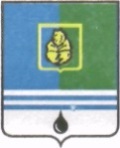 					РЕШЕНИЕДУМЫ ГОРОДА КОГАЛЫМАХанты-Мансийского автономного округа - ЮгрыОт «___»_______________20___г.                                                   №_______ 20___г.                                                        №_______ О внесении изменений  в решение Думы города Когалыма от 18.06.2015 №557-ГДВ соответствии с Федеральным законом от 06.10.2003   №131-ФЗ «Об общих принципах организации местного самоуправления в Российской Федерации», Законом Ханты-Мансийского автономного округа - Югры от 26.09.2014 №78-оз «Об отдельных вопросах организации местного самоуправления в Ханты-Мансийском автономном округе – Югре», Уставом города Когалыма, Дума города Когалыма РЕШИЛА:1. Внести в приложение к решению Думы города Когалыма от 18.06.2015 №557-ГД «О порядке проведения конкурса по отбору кандидатур на должность главы города Когалыма» (далее – решение) следующие изменения:1.1. В разделе 2:1.1.1. в пункте 2.5 после слов «членов конкурсной комиссии» дополнить словами «и действует до завершения организационных, правовых и судебных процедур, связанных с проведением конкурса»;1.1.2. в абзаце седьмом пункта 2.10 после слов «конкурсную комиссию» дополнить словами «в период проведения конкурса и после его завершения»;1.1.3. пункт 2.12 дополнить абзацем следующего содержания:«- исполняет иные функции в соответствии с настоящим Порядком.»;1.1.4. пункты 2.13, 2.14 изложить в следующей редакции:«2.13. Деятельность конкурсной комиссии осуществляется на коллегиальной основе. Основной формой работы конкурсной комиссии являются заседания.Члены конкурсной комиссии вправе принять участие в заседании конкурсной комиссии с использованием системы видео-конференц-связи (далее - ВКС).В случае намерения члена конкурсной комиссии принять участие в заседании конкурсной комиссии в режиме ВКС, член конкурсной комиссии не позднее чем за 1 день до дня заседания обязан письменно уведомить об этом секретаря конкурсной комиссии, путем направления на адрес электронной почты: duma@admkogalym.ru уведомления по форме, согласно приложению №1 к настоящему Порядку, либо в свободной форме, с обязательным указанием адреса электронной почты.Секретарь конкурсной комиссии направляет члену конкурсной комиссии данные (ссылка, логин, пароль) для подключения к режиму ВКС на адрес электронной почты, указанный в уведомлении, не позднее чем за 1 день до дня проведения конкурса.2.14. Заседание конкурсной комиссии правомочно, если в нем принимает участие не менее 2/3 от установленного числа членов конкурсной комиссии.В случае отсутствия кворума для принятия решения в день проведения конкурса, заседание конкурсной комиссии переносится на другую дату в соответствии с решением Думы города Когалыма, принятым на ближайшем заседании Думы города Когалыма.».1.1.5. пункт 2.16 дополнить абзацем следующего содержания:«Член конкурсной комиссии, принимавший участие в заседании конкурсной комиссии в режиме ВКС, в день проведения заседания (непосредственно после его окончания) по всем вопросам направляет на адрес электронной почты: duma@admkogalym.ru скан-копию подписного листа по форме, согласно приложению №2 к настоящему Порядку. Оригинал подписного листа направляется членом конкурсной комиссии в конкурсную комиссию в течение 2 рабочих дней со дня заседания конкурсной комиссии. Подписной лист приобщается секретарем конкурсной комиссии к протоколу заседания конкурсной комиссии.».1.2. В разделе 3:1.2.2. в пункте 3.1 после слова «лично» дополнить словами «либо через своего представителя, действующего на основании доверенности, нотариально удостоверенной в соответствии с законодательством Российской Федерации,»;1.2.3. в подпункте 3.1.1. пункта 3.1 после слова «адрес» дополнить словами «регистрации и фактического», после слов «род занятий)» дополнить словами «, телефон и адрес электронной почты»;1.2.4. подпункт 3.1.2 пункта 3.1 изложить в следующей редакции:«3.1.2. Вместе с заявлением, предусмотренным подпунктом 3.1.1 пункта 3.1 настоящего Порядка, представляются:а) копия паспорта или документа, заменяющего паспорт гражданина;б) копии документов, подтверждающие указанные в заявлении сведения об образовании;в) копия документа, подтверждающего статус депутата (при наличии);г) копия документа о смене фамилии, имени, отчества (при наличии);д) копия трудовой книжки, заверенная по месту работы или копия трудовой книжки с одновременным предоставлением оригинала (в случае отсутствия трудовой книжки кандидат предоставляет сведения о трудовой деятельности, оформленные в соответствии с законодательством Российской Федерации, или иные документы, подтверждающие наличие или отсутствие трудовой (служебной) деятельности кандидата);е) согласие на обработку персональных данных, по форме согласно приложению №3 настоящего Порядка.Копии документов, указанные в частях «а» - «г» настоящего подпункта, предоставляются с одновременным предоставлением оригиналов. Копии документов после проверки их соответствия оригиналу заверяются секретарем конкурсной комиссии, оригиналы документов возвращаются кандидату.В случае предоставления заявления и документов представителем кандидата по доверенности, оформленной в соответствии с законодательством Российской Федерации, подпись кандидата на заявлении и копии документов должны быть заверены нотариально.»;1.2.5. дополнить пунктами 3.3.1, 3.3.2 следующего содержания:«3.3.1. Кандидат вправе до проведения конкурса представить в конкурсную комиссию письменное заявление об отказе от участия в конкурсе. Со дня поступления указанного заявления в конкурсную комиссию кандидат считается снявшим свою кандидатуру.3.3.2. До окончания срока приема документов кандидат имеет право вносить уточняющую информацию в документы, предоставленные в конкурсную комиссию, предоставлять дополнительные документы, а также документы взамен ранее предоставленных.»;1.2.6. пункт 3.4 изложить в следующей редакции:«3.4. Прием документов заканчивается не менее чем за 5 дней до даты проведения конкурса, при этом срок приема документов кандидатов не может быть менее 15 календарных дней. Секретарем конкурсной комиссии делается регистрационная запись о приеме документов в специальном журнале, кандидату выдается расписка о приеме документов (с указанием перечня документов и даты приема).»;1.2.7. дополнить пунктами 3.5 – 3.7 следующего содержания:«3.5. В случае наличия уважительных причин (болезнь, установление дополнительных обязательных для исполнения гражданами и организациями правил поведения при введении на территории города Когалыма режима повышенной готовности или чрезвычайной ситуации в соответствии с нормативными правовыми актами Российской Федерации и Ханты-Мансийского автономного округа - Югры, препятствующих личному участию кандидата в конкурсе), кандидат вправе направить в конкурсную комиссию не позднее чем за 2 дня до дня проведения конкурса на адрес электронной почты duma@admkogalym.ru, заявление об его участии в конкурсе в режиме ВКС по форме, согласно приложению №4 к настоящему Порядку.3.6. Секретарь конкурсной комиссии не позднее чем за 1 день до дня проведения конкурса направляет кандидату на адрес электронной почты, указанный в заявлении кандидата, данные (ссылка, логин, пароль) для подключения в режиме ВКС.3.7. Конкурсная комиссия не несет ответственности за технические неполадки, возникающие при участии кандидата в конкурсе в режиме ВКС.».1.3. В разделе 4:1.3.1. пункт 4.1 дополнить абзацем третьим следующего содержания:«Явка кандидата может осуществляться лично либо посредством подключения в режиме ВКС.»;1.3.2. в пункте 4.2 слова «конкурс документов» заменить словами «рассмотрение представленных документов и регистрация кандидатов»;1.3.3. пункты 4.3, 4.4 изложить в следующей редакции:«4.3. Первый этап конкурса проводится без участия в заседании конкурсной комиссии кандидатов путем рассмотрения конкурсной комиссией документов, представленных кандидатами для участия в конкурсе с учетом проведенной конкурсной комиссией проверки содержащихся в них сведений на предмет соответствия:кандидата требованиям, установленным пунктом 3.1 настоящего Порядка;перечню, установленному подпунктами 3.1.1 – 3.1.4 пункта 3.1 настоящего Порядка, надлежащего их оформления, полноты и достоверности содержащихся в них сведений.4.4. На первом этапе конкурса конкурсной комиссией принимаются следующие решения:1) о регистрации кандидатом на должность главы города Когалыма, либо об отказе в регистрации кандидатом на должность главы города Когалыма;2) о допуске кандидата к участию во втором этапе конкурса, либо об отказе в допуске кандидата к участию во втором этапе конкурса.»;1.3.4. в пункте 4.9 после слов «Кандидаты приглашаются» дополнить словами «(лично либо подключаются в режиме ВКС)»;1.3.5. пункт 4.15 дополнить словами «на ближайшем заседании Думы города Когалыма»;1.3.6. дополнить пунктами 4.16, 4.17 следующего содержания:«4.16. Все расходы граждан, изъявивших желание принять участие в конкурсе, связанные с участием в конкурсе (проезд к месту проведения конкурса и обратно, наем жилого помещения, проживание, питание, пользование услугами связи и другие), производятся за счет их собственных средств.4.17. Документы кандидатов могут быть возвращены им по письменному заявлению в течение года со дня завершения конкурса.».1.4. Дополнить приложениями №№ 1 - 4 согласно приложениям №№ 1 - 4 к настоящему решению.2. Опубликовать настоящее решение и приложения к нему в газете «Когалымский вестник».Приложение №1к решению Думыгорода Когалымаот      №«Приложение №1к Порядку проведения конкурсапо отбору кандидатур на должностьглавы города КогалымаВ конкурсную комиссию для проведенияконкурса по отбору кандидатурна должность главы города Когалымаот ___________________________________Уведомлениечлена конкурсной комиссии по отбору кандидатур на должностьглавы города Когалыма о намерении принять участиев заседании конкурсной комиссии в режимевидео-конференц-связиЯ, ___________________________________________________________________намерен   принять участие в заседании конкурсной комиссии по отбору кандидатур на должность главы города Когалыма «__» ____________ 20____в режиме видео-конференц-связи.Данные для подключения к режиму ВКС прошу направить на адрес электронной почты ____________________________.«____» _____________ 20___ г.                              ________________                                                              			     (подпись)»Приложение №2к решению Думыгорода Когалымаот      №«Приложение №2к Порядку проведения конкурсапо отбору кандидатур на должностьглавы города КогалымаПодписной листчлена конкурсной комиссии по отбору кандидатур на должностьглавы города Когалыма, принявшего участие в заседанииконкурсной комиссии в режиме видео-конференц-связи_________________________________________________________(Фамилия, Имя, Отчество члена конкурсной комиссии)Заполнение подписного листа осуществляется путемпроставления отметки в соответствующей графеПриложение №3к решению Думыгорода Когалымаот      №«Приложение №3к Порядку проведения конкурсапо отбору кандидатур на должностьглавы города КогалымаСОГЛАСИЕна обработку персональных данных кандидата, участвующегов конкурсе по отбору кандидатур на должность главыгорода КогалымаЯ, ___________________________________________________________,(фамилия, имя, отчество субъекта персональных данных полностью)основной документ, удостоверяющий личность:___________________________________________________________________(вид, номер, сведения о дате выдачи указанного документа ивыдавшем его органе)___________________________________________________________________,проживающий по адресу: ________________________________________________________________________________________________________________,настоящим даю свое согласие членам, секретарю конкурсной комиссии по отбору кандидатур на должность главы города Когалыма, Думе города Когалыма (далее -Оператор) на обработку моих персональных данных на следующих условиях:1. Согласие дается мною в целях обеспечения соблюдения в отношении меня требований   муниципальных  правовых  актов,  регулирующих  мое  участие  в конкурсе по отбору кандидатур на должность главы города Когалыма, в том числе  проведения  проверки достоверности сведений, представленных мною для участия  в  конкурсе  по  отбору кандидатур на должность главы города Когалыма,   проверки   выполнения   требований,   установленных   действующим законодательством   о   выборах,   посредством   направления   запросов   в государственные (муниципальные) и иные регистрирующие органы.2.  Настоящее  согласие  дается  на  осуществление следующих действий в отношении  моих  персональных  данных,  которые  необходимы  для достижения указанных  выше  целей,  совершаемых с использованием средств автоматизации или  без  использования  таких  средств,  включая,  без  ограничения: сбор, запись,   систематизация,   накопление,  хранение,  уточнение  (обновление, изменение),  извлечение,  использование, передача (предоставление, доступ), блокирование, удаление, уничтожение моих персональных данных, а также любых иных действий с учетом действующего законодательства Российской Федерации.3. Перечень персональных данных, обрабатываемых Оператором:    1) фамилия, имя, отчество;    2) год рождения, месяц рождения, дата рождения;    3) место рождения;    4) адрес места жительства;    5) семейное положение;    6) образование;    7) профессия;    8) гражданство, сведения о наличии гражданства иного государства;    9) наименование образовательного учреждения;    10) наименование, серия, номер, дата выдачи документа об образовании, о квалификации или наличии специальных знаний, направление подготовки или специальность, год окончания;    11) состав семьи (степень родства, фамилия, имя, отчество);    12) место работы или службы (наименование и адрес организации, в случае отсутствия основного места работы или службы - род занятий);    13) данные документа, удостоверяющего личность (вид, серия, номер, дата выдачи, наименование органа, выдавшего документ);    14) идентификационный номер налогоплательщика;    15) номер телефона;    16)  сведения о выполняемой работе с начала трудовой деятельности (включая учебу в высших и средних специальных учебных заведениях, военную службу, работу по совместительству, предпринимательскую деятельность), сведения   из   трудовой книжки (дата поступления и ухода, должность, наименование и адрес организации);    17) сведения об участии в выборных представительных органах;    18) пол;    19) сведения о наличии (отсутствии) судимости (если судимость снята илипогашена, то сведения о дате снятия или погашения судимости);    20) личная подпись;    21) сведения о размере и об источниках моих доходов (доходов моих супруги (а) и несовершеннолетних детей), имуществе, принадлежащем мне (моим супруге (у) и несовершеннолетним детям) на праве собственности (в том числе совместной), о вкладах в банках, ценных бумагах;    22)  сведения о моих расходах, расходах моей супруги (моего супруга), расходах моих несовершеннолетних детей по каждой сделке по приобретению земельного участка, другого объекта недвижимости, транспортного средства, ценных бумаг, акций (долей участия, паев в уставных (складочных) капиталах организаций) и об источниках получения средств, за счет которых совершена сделка;    23)  сведения о принадлежащем мне, моей супруге (моему супругу) моим несовершеннолетним детям недвижимом имуществе, находящемся за пределами территории Российской Федерации, об источниках получения средств, за счет которых    приобретено    указанное   имущество, об   их   обязательствах имущественного характера за пределами территории Российской Федерации.Я подтверждаю, что, давая такое согласие, я действую своей волей и в своих интересах.4.  Настоящее согласие дается на период до истечения сроков хранения соответствующей информации или документов, содержащих указанную информацию, определяемых в соответствии с законодательством Российской Федерации, Ханты-Мансийского автономного округа - Югры, муниципальных правовых актов города Когалыма. Согласие может быть отозвано путем направления соответствующего письменного уведомления в адрес Оператора по почте заказным письмом, с уведомлением о вручении, либо вручен лично под расписку представителю Оператора.«___»______________20___г. 		   ________________/________________         	       (дата)                  				  (подпись)   (И.О. Фамилия)»Приложение №4к решению Думыгорода Когалымаот      №«Приложение №4к Порядку проведения конкурсапо отбору кандидатур на должностьглавы города КогалымаВ конкурсную комиссию для проведенияконкурса по отбору кандидатур надолжность главы города Когалыма                                     от ___________________________________Заявление об участии в конкурсе в режимевидео-конференц-связиЯ, ___________________________________________________________________,намерен принять участие в конкурсе по отбору кандидатур на должность главы города Когалыма «___» _________ 20___ г. в режиме видео-конференц-связи (далее - ВКС) в связи с ___________________________________________________________________                            (указать причину, препятствующую личному                                  (очному) участию в конкурсе)Предоставляю документальное подтверждение основания, препятствующего личному (очному) участию в конкурсе по отбору кандидатур на должность главы города Когалыма.Данные   для подключения в режиме ВКС прошу направить на адрес электронной почты _____________________.Приложение:    _________________________________________________________«___» _____________ 20___ г.                       _____________ (подпись)»проект вносится Думой города КогалымаПредседательГлаваДумы города Когалымагорода Когалыма_____________  А.Ю.Говорищева_____________ Н.Н.Пальчиков№Содержание вопроса«за»«против»«воздержался»1.«____» _____________ 20___ г._____________________(подпись)»